青少年憂鬱與自傷防治青少年憂鬱與自傷防治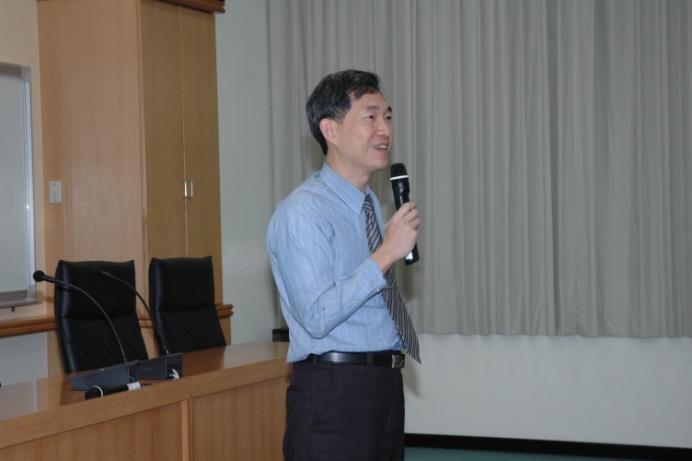 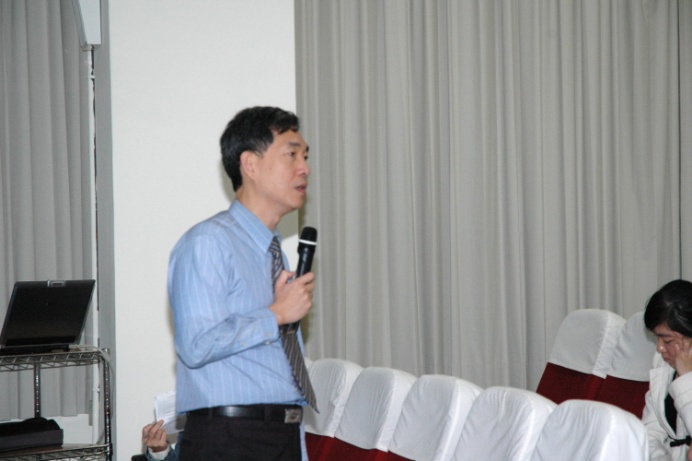 黃龍杰心理師黃龍杰心理師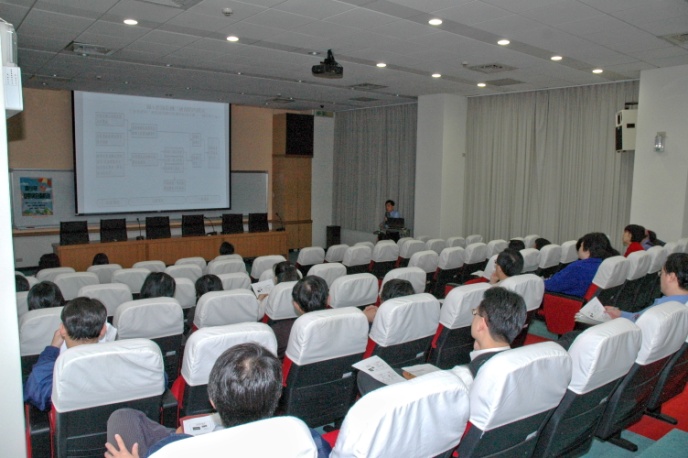 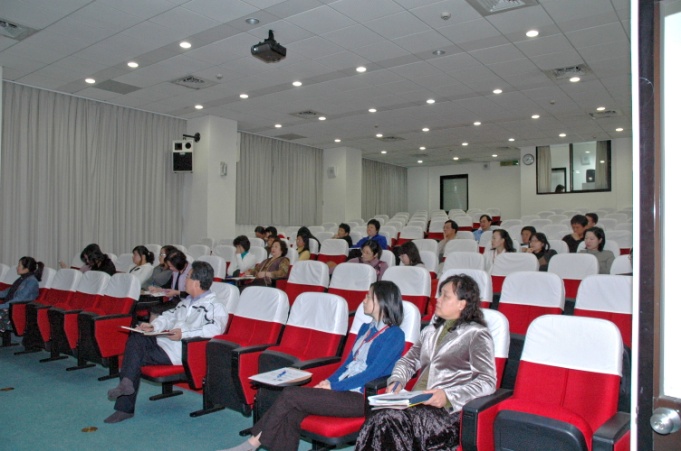 老師們認真聆聽老師們認真聆聽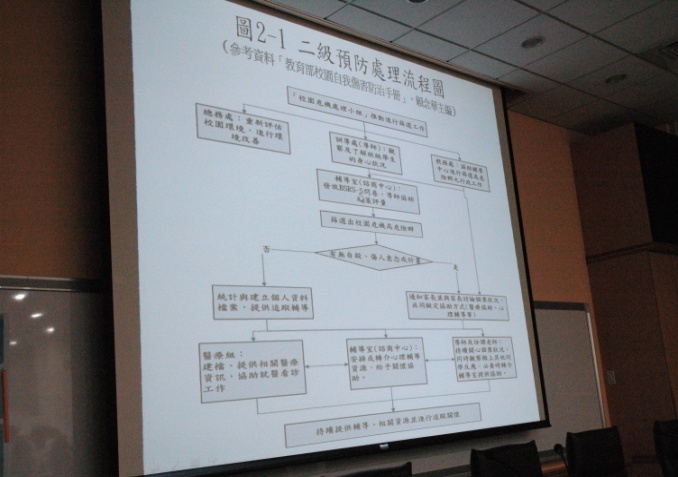 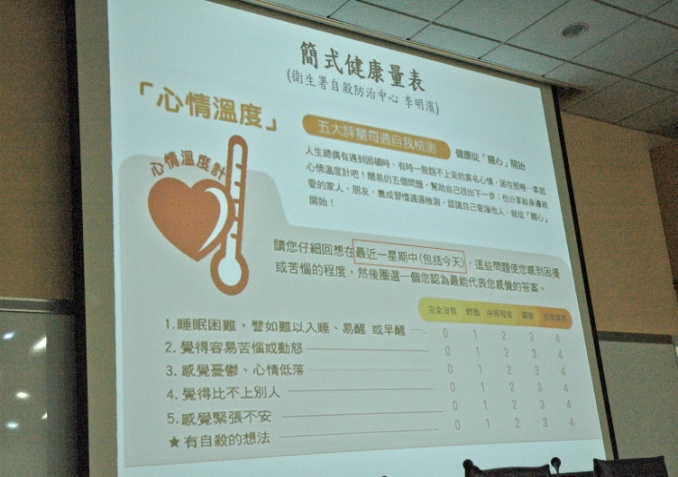 心理師詳細的資料心理師詳細的資料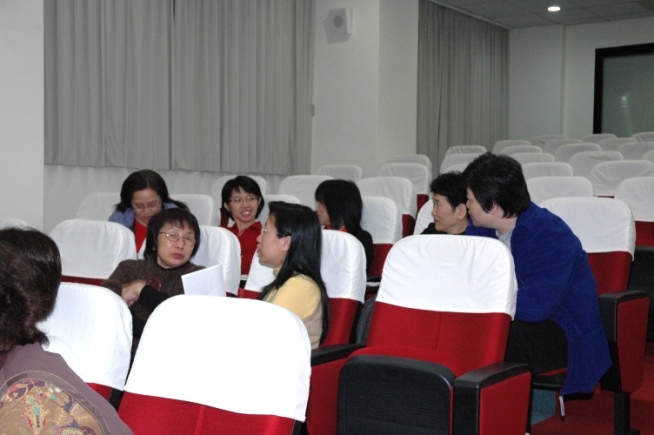 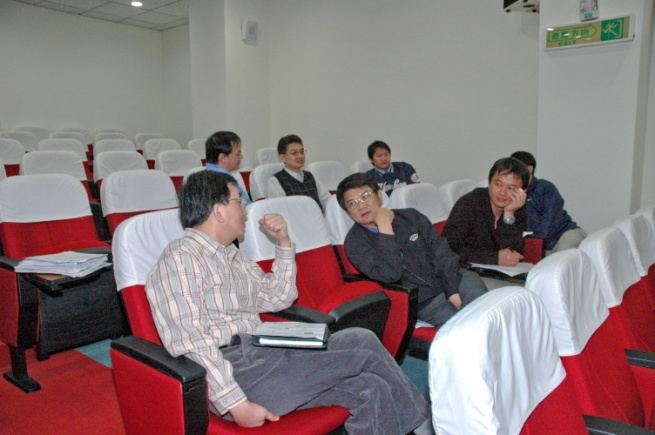 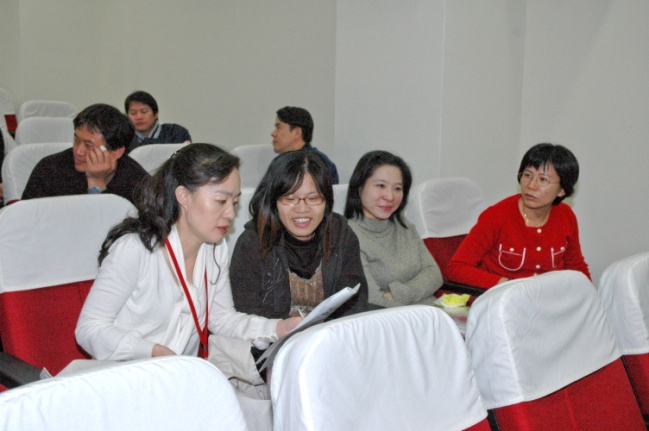 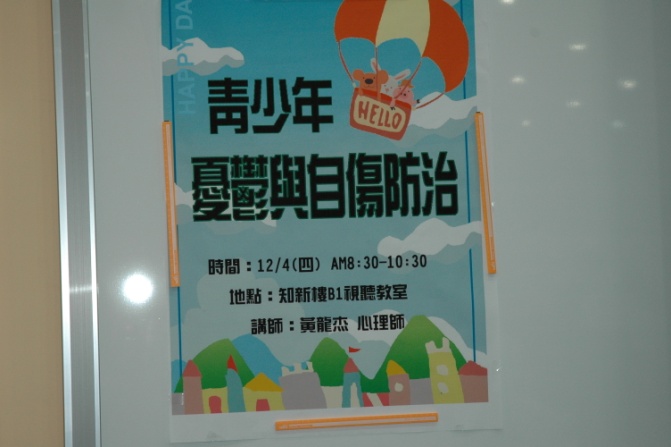 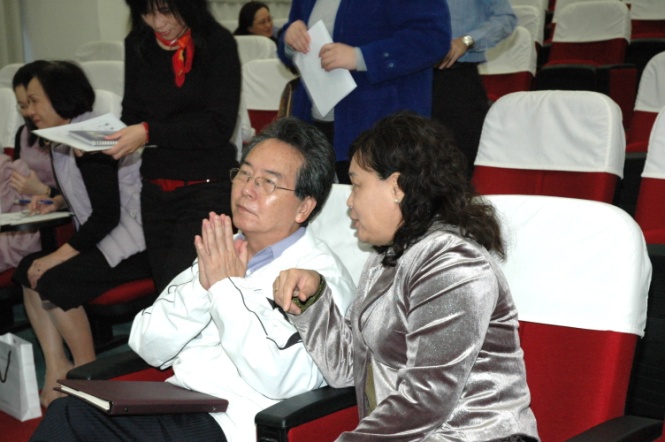 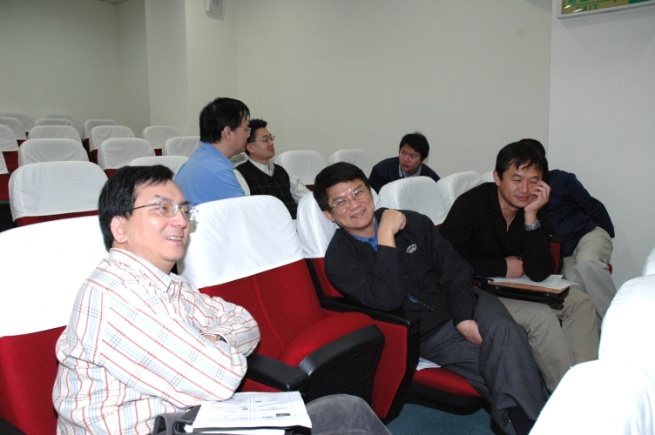 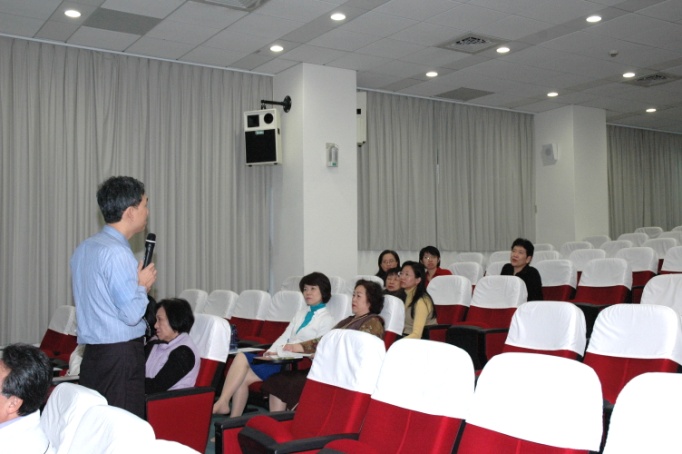 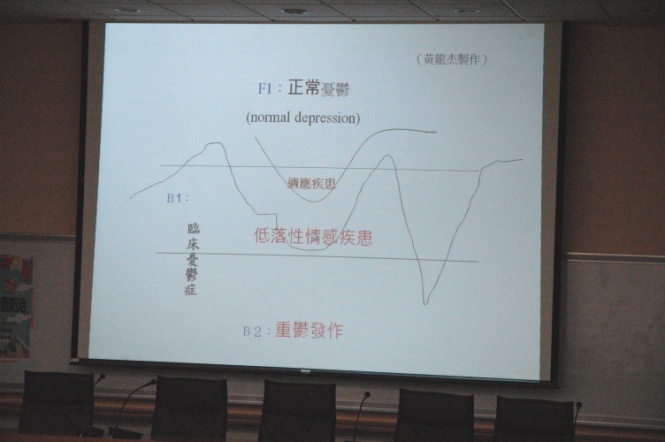 